		Praktijk Integratieve Psycho- en Hypnotherapie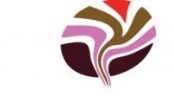 Keizersmantel 447, 8607 GK  SNEEKT 06 306 362 79, info@levenslef.nu, www.levenslef.nuAlgemene bepalingen behorend bij de behandelingsovereenkomst tussen de therapeut van de Praktijk voor Psycho- en Hypnotherapie, Levenslef, en de cliënt / de cliënten1. 	Indien cliënt na het eerste kennismakingsgesprek een nieuwe datum heeftafgesproken voor een vervolggesprek, is er sprake van eenbehandelingsovereenkomst. Deze behandelingsovereenkomst wordt op schrift vastgelegd.2. 	De behandelingsovereenkomst is tweeledig;        	a. De therapeut en de cliënt gaan een relatie met elkaar aan voor een bepaalde periode in de   verhouding therapeut – cliënt.       	 b. De behandeling heeft betrekking op de door cliënt aangedragen hulpvraag en behandeldoelen. Deze kunnen lopende het traject worden bijgesteld en/of gespecificeerd.3. 	De overeenkomst kan op de volgende manieren of door de volgende omstandigheden    		worden beëindigd:a. Therapeut en cliënt bepalen in gezamenlijk overleg dat geen sessies meer nodig zijn;b. Cliënt geeft aan, mondeling, schriftelijk of via email dat hij geen sessies meer wiltafspreken;c. De therapeut geeft aan, mondeling, schriftelijk of via email, geen sessies meer te zullen geven;i. Cliënt houdt zich herhaaldelijk niet aan de algemene bepalingen uit deze behandelings-   	overeenkomst of aan afspraken die gedurende de sessies zijn gemaakt tussen cliënt en de   	therapeut;     	j. De therapeut is van mening dat in verband met de problematiek van de cliënt en de   	competentie van de therapeut, de therapeut niet bekwaam is de cliënt te begeleiden. Dit is in    	ieder geval aan de orde wanneer de problematiek direct verband houdt met contra-indicaties.4. 	De overeenkomst eindigt van rechtswege indien er geen sessie afgesproken is voor een   	 termijn van langer dan drie maanden na de laatst gehouden sessie, tenzij uitdrukkelijk anders     	afgesproken tussen therapeut en cliënt;5. 	Bij het aangaan van de overeenkomst wordt voor een te houden sessie een bedrag per sessie  afgesproken. Dit is opgenomen in de behandelovereenkomst. De cliënt rekent contant of per pin na de sessie af, tenzij anders afgesproken. 6.	In aanvulling op de bepaling nummer 5 is de minimumtijd voor sessies met twee personen     	één uur en in overleg maximaal anderhalf uur. 7. 	Indien sprake is van het bepaalde in lid 4 wordt bij een nieuwe afspraak een nieuwe    	overeenkomst van kracht met mogelijk een ander uurtarief.8.	Indien verhinderd dient één werkdag van te voren te worden afgemeld. De therapeut brengt de kosten voor deze gemiste sessie in rekening wanneer cliënt zich niet tijdig heeft afgemeld, ongeacht de reden voor afmelding. Dit geldt ook wanneer de cliënt om welke reden dan ook, niet komt op afgesproken tijd en dag.9. 	De therapeut houdt een dossier bij van aantekeningen van de gehouden sessies en andere    	relevante documenten, dat op diens verzoek door de cliënt kan worden ingezien. Tegen    	betaling van 10ct per pagina wordt (een deel van) het dossier gekopieerd.10.	De therapeut houdt zich aan zijn geheimhoudingsplicht. Gegevens van de cliënt worden     	alleen met diens uitdrukkelijke goedkeuring aan derden (artsen en andere therapeuten)     	overhandigd of medegedeeld.11. 	Indien cliënt, diens huisarts of andere behandelaar een schriftelijke rapportage verlangt van      	het gehouden behandelingstraject met cliënt, wordt hiervoor een factuur gestuurd aan cliënt.      	Deze factuur behelst maximaal een uur arbeid tegen het in de overeenkomst met de cliënt      	afgesproken uurtarief.12. 	De therapeut is aangesloten bij de beroepsvereniging van de VIT (www.vit-therapeuten.nl)      	De regels van deze beroepsvereniging zijn op de therapeut van toepassing. De cliënt kan zichmet klachten over de therapeut bij deze beroepsvereniging melden (secretariaat@vit-therapeuten.nl) De therapeut is daarnaast geregistreerd in het HBO Register Beroepsbeoefenaren Complementaire Zorg (RBCZ). Zie voor het indienen van een klacht bij het tuchtcollege www.tcz.nu.13.	 Cliënt gedraagt zich als een gast; hij/ zij houdt zich aan de regels van de gastvrouw (de     	 therapeut). Er wordt tijdens een sessie niet gerookt en geen alcohol gedronken. De kosten      	van vernieling van eigendommen van de therapeut door de cliënt, zullen op cliënt worden      	verhaald. Van iedere vorm van mishandeling van de therapeut door de cliënt zal te allen tijde      	aangifte bij de politie worden gedaan.14. 	Janneke Offringa is niet aansprakelijk voor eventuele nadelige gevolgen die       	zijn ontstaan doordat cliënt onjuiste of onvolledige informatie heeft verstrekt, dan wel      	doordat cliënt voor hem bekende en beschikbare informatie aanwezig in medische dossiers       	van arts/ specialist of andere behandelaar, niet heeft verstrekt.15. 	Janneke Offringa is niet aansprakelijk voor schade die is ontstaan aan eigendommen van cliënt door parkeren op of het betreden van het terrein aan de Keizersmantel 454-447 te Sneek, noch voor andere schade ontstaan door betreden van de praktijk, de hal en het gebruikmaken van het toilet.